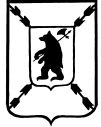 ЯРОСЛАВСКАЯ  ОБЛАСТЬАДМИНИСТРАЦИЯ  ПОШЕХОНСКОГО  МУНИЦИПАЛЬНОГО  РАЙОНАП О С Т А Н О В Л Е Н И Е  «          »                                                                                               №    г.ПошехоньеО продлении  режима функционирования«Повышенная готовность» для Пошехонского звена ТП РСЧС Ярославской области В соответствии с Федеральным законом от 21 декабря 1994 года № 68-ФЗ «О защите населения и территорий от чрезвычайных ситуаций природного и техногенного характера», Законом Ярославской области от 7 апреля 2003 г. № 19-з «О защите населения и территорий Ярославской области от чрезвычайных ситуаций природного и техногенного характера», решением КЧС и ОПБ Ярославской области от 8.08.2019 года «О введении режима функционирования «Повышенная готовность» на территории Ярославской области», на основании письма ГУ МЧС России по Ярославской области № 9129-3-1-16 от 08.11.2019г. в целях минимизации последствий, связанных с выпадением обильных осадков, и угроз возникновения чрезвычайных ситуаций, руководствуясь ст.27 Устава Пошехонского муниципального района,ПОСТАНОВЛЯЕТ:Продлить  на территории Пошехонского  муниципального района в период  с  8 ноября по 12 ноября 2019 года  в целях минимизации последствий, связанных с выпадением обильных осадков, и угроз возникновения чрезвычайных ситуаций  режим функционирования «Повышенная готовность» для Пошехонского звена территориальной подсистемы единой государственной системы предупреждения и ликвидации чрезвычайных ситуаций (далее - ТП РСЧС).Возложить на оперативный штаб Пошехонского  муниципального района  координацию деятельности  Пошехонского  звена ТП РСЧС  по выполнению комплекса превентивных мероприятий по снижению риска возникновения чрезвычайных ситуаций и уменьшению их последствий. В целях предупреждения чрезвычайных ситуаций привлечь силы и средства в соответствии с планами действий по предупреждению и ликвидации чрезвычайных ситуаций природного и техногенного характера.Организовать выполнение комплекса превентивных мероприятий по снижению риска возникновения чрезвычайных ситуаций и минимизацию их последствий, информирование населения о складывающейся ситуации.Контроль за исполнением постановления оставляю за собой.Настоящее постановление  вступает в силу с момента подписания. Настоящее постановление опубликовать в газете «Сельская новь» и на сайте Администрации Пошехонского муниципального района.Глава Пошехонского муниципального района                               Н. Н. Белов